Олимпиада 4 классДополни описание герба Краснодарского края:На зеленом щите изображена золотая зубчатая стена с башнями - ___________________________________________________________________. Открытые ворота символизируют _____________________________________.  Щит увенчан короной и штандартом. За щитом – лазоревые знамена, пожалованные нашим предкам за ______________________________________________________.  Дважды повторяется на гербе Краснодарского края двуглавый орел - ___________________________________________________________________.Кто автор гимна Краснодарского края? 3. Стрелками соедини современное название населённого пункта с бывшим:Тамань		          ЕкатеринодарКраснодар			Горгиппия _________			Гермонасса Допиши недостающее название города. Чем известен этот город?__________________________________________________________________4. Соедини стрелками название полезного ископаемого с названием района, где его добывают.Нефть 					Мостовской районМергель					Лабинский районСоль					НовороссийскМинеральные источники		Апшеронский район5. В 1975 году в г. Тимашевске открыт музей посвящённый семье _________________________… впиши фамилию.6.  Исключите лишнее название.а) Кубань, б) Ея, в) Кардывач, г) Белая. Обоснуй свой выбор____________________________________________________________7. Напиши год основания г. Екатеринодара.__________________8. Кто из кубанских поэтов является автором стихотворения «Зайка- пешеход»._________________________________________________9. Какой из предметов домашнего обихода кубанской семьи лишний?Обоснуй ответ.Крынка,            макитра,         башлык,          скрыня____________________________________________________________10. Объясни смысл кубанских пословиц, соединив пословицу с её значением справа:   11. Что символизируют на флаге все три цвета?__________________________________________________________________________________________________________________________________12. Каких птиц на Кубани называют: кочет - горобец - зозуля - 13. Объясни кубанские слова:Бешмет -_____________________________________________________Джигит - _____________________________________________________Курень - _____________________________________________________Скрыня - ____________________________________________________14. Подпиши названия фотографий: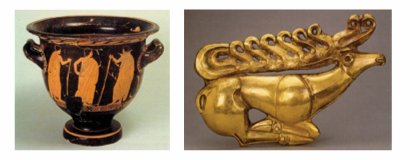 ________________________      __________________________15. Кто из наших земляков стал знаменитым Космонавтом _________________________________________________________Земледельцем _________________________________________________________Писателем (поэтом) ____________________________________________________Композитором _________________________________________________________16. Чьё имя носит Краснодарский художественный музей?_________________________________________________________________17. О каком памятнике города Краснодара идет речь?Этому памятнику было суждено родиться, умереть и снова возродиться через много лет. В 1993 году на месте где он ранее располагался , появился закладной камень и 9 сентября 2006 года  памятник был воссоздан краснодарским скульптором Александром Алексеевичем Аполлоновым.Это памятник -___________________________________________________________.Дурна кров грае.Так говорят о хозяйке, неумело принимающей гостей.Умила готувать, та не умила годувать.Так говорят о неудачном обмене.Хоть с хаты тикай.Так говорят о человеке, совершившем плохой поступок.Поминяв шило на мыло.Так можно сказать о тяжёлом невыносимом положении. Исключите 